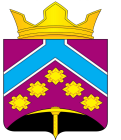 РОССИЙСКАЯ ФЕДЕРАЦИЯАДМИНИСТРАЦИЯ  ПРИРЕЧЕНСКОГО СЕЛЬСОВЕТА УЖУРСКОГО РАЙОНА КРАСНОЯРСКОГО КРАЯ ПОСТАНОВЛЕНИЕ29.01.2019                                     п. Приреченск                                         № 3О присвоении адресов объектам недвижимости, расположенным на территории Приреченского сельсовета     Руководствуясь Федеральным законом №131-ФЗ от 06.10.2003 «Об общих принципах организации местного самоуправления в Российской Федерации» постановления администрации Приреченского сельсовета № 4 от 19.02.2001г. «О присвоении порядковых номеров и наименовании улиц в населенных пунктах Приреченского сельсовета» на основании Устава Приреченского сельсовета ПОСТАНОВЛЯЮ:Присвоить объекту недвижимости - нежилое здание площадью 20,2 кв.м адрес: Российская Федерация, Красноярский край, Ужурский муниципальный район, Сельское поселение Приреченский сельсовет, Парилово Деревня, Центральная Улица, здание   2 «А», строение 1.Присвоить объекту недвижимости - нежилое здание (мастерская) адрес: Российская Федерация, Красноярский край, Ужурский муниципальный район, Сельское поселение Приреченский сельсовет, Приреченск Поселок, Ведерникова Улица, здание 29 «Г».Присвоить объекту недвижимости - нежилое здание (зерносклад) адрес: Российская Федерация, Красноярский край, Ужурский муниципальный район, Сельское поселение Приреченский сельсовет, Приреченск Поселок, Октябрьская Улица, здание 15 «А», строение 1.Присвоить объекту недвижимости - нежилое здание (мельница) адрес: Российская Федерация, Красноярский край, Ужурский муниципальный район, Сельское поселение Приреченский сельсовет, Приреченск Поселок, Октябрьская Улица, здание 15 «А», строение 2.Присвоить объекту недвижимости - нежилое здание (административное) адрес: Российская Федерация, Красноярский край, Ужурский муниципальный район, Сельское поселение Приреченский сельсовет, Приреченск Поселок, Октябрьская Улица, здание 15 «А», строение 3.Присвоить объекту недвижимости - нежилое здание (контора) адрес: Российская Федерация, Красноярский край, Ужурский муниципальный район, Сельское поселение Приреченский сельсовет, Приреченск Поселок, Октябрьская Улица, здание 9.Присвоить объекту недвижимости - нежилое здание (зерносклад) адрес: Российская Федерация, Красноярский край, Ужурский муниципальный район, Сельское поселение Приреченский сельсовет, Черноозерск Поселок, Малая Улица, здание 1 «А».Присвоить объекту недвижимости - нежилое здание (животноводческая ферма) адрес: Российская Федерация, Красноярский край, Ужурский муниципальный район, Сельское поселение Приреченский сельсовет, Черноозерск Поселок, Малая Улица, здание 1 «Б».Заместителю главы администрации Приреченского сельсовета Паркиной Н.В. обеспечить размещение сведений о присвоении адресов объектам адресации, указанных в пункте 1-8 настоящего постановления, на портале федеральной информационной адресной системы в информационно-телекоммуникационной сети Интернет.Опубликовать настоящее постановление в газете «Приреченские вести» и на официальном сайте администрации Приреченского сельсовета. Контроль за исполнением настоящего постановления оставляю за собой. Глава Приреченского сельсовета                                                          А.В. Костяев 